                БОЙОРОК                                                                   ПОСТАНОВЛЕНИЕ               08.12. 2016 й.                            №  89                                08.12.2016 годаОб утверждении муниципальнойпрограммы «Экология и природные ресурсы сельского поселения Ермолкинский сельсоветмуниципального районаБелебеевский район Республики Башкортостан»В соответствии с Федеральным законом от 6 октября 2003 года № 131-ФЗ «Об общих принципах организации местного самоуправления в Российской Федерации», постановлением Главы Администрации муниципального района Белебеевский район Республики Башкортостан от 22 ноября 2016 года №1365ПОСТАНОВЛЯЮ:1. Утвердить программу «Экология и природные ресурсы сельского поселения Ермолкинский сельсовет  муниципального района Белебеевский район Республики Башкортостан».2. Утвердить состав комиссии по вопросам проведения в сельском поселении Ермолкинский сельсовет муниципального района Белебеевский район Республики Башкортостан Года экологии и особо охраняемых природных территорий (приложение 1).          3.  Ежеквартально, в срок до 1 числа следующего за отчетным периодом,  представлять информацию об исполнении программы в отдел развития жилищно-коммунального хозяйства и охраны природы Администрации муниципального района Белебеевский район Республики Башкортостан. 4. Разместить настоящее постановление на официальном сайте Администрации сельского поселения Ермолкинский сельсовет муниципального района Белебеевский район Республики Башкортостан http://ermolkino.ru/.5. Контроль за исполнением настоящего постановления оставляю за собой.Глава сельского поселения                                               А.Г.ЯковлевМуниципальная программа«Экология и природные ресурсысельского поселения Ермолкинский сельсовет муниципального района Белебеевский районРеспублики Башкортостан»ПаспортМуниципальной программы  «Экология и природные ресурсы  сельского поселения Ермолкинский сельсовет муниципального района Белебеевский район Республики Башкортостан»Ι. ХАРАКТИРИСТИКА ТЕКУЩЕГО  СОСТОЯНИЯ ОКРУЖАЮЩЕЙ СРЕДЫИ АНАЛИЗ ПРОБЛЕМЫСоциально-экономическая характеристика.Сельское поселение Ермолкинский сельсовет муниципального района Белебеевский район Республики Башкортостан расположено в северо-западной части Белебеевского района РБ. Административным центром, является село Ермолкино, расположенное в  от районного центра г.Белебей, от ближайшей ж/д  станции в поселке Аксаково , от республиканского центра г.Уфа. Сообщение между населенными пунктами осуществляется по шоссейным дорогам твердого грунтового покрытия.        Территория землепользования поселения относится к Предуральской степной зоне, сильно изрезана овражно-балочной сетью на целый ряд водоразделов, местами на водоразделах имеются куполообразные возвышения. Рельеф холмисто-увалистый. Растительный покров представлен в основном травянистой растительностью разнотравно-злакового и низкотравно-мятликового типа, древесная – широколиственным смешанным лесом из березы, осины, дуба, вяза, клена, липы с кустарниками и находится в континентальной, умерено увлажненной климатической зоне. Минусовая температура воздуха устанавливается в последней декаде октября и держится до последней декады апреля. Самые холодные месяцы – декабрь, январь, самые  теплые – июнь, июль.       Почвенный покров представлен серыми лесными, дерново-карбонатными почвами, а также выщелоченными оподзоленными, типичными черноземами с различной степенью их скелетности. В пределах сельского поселения имеются месторождения красной и белой глины.       Общая территориальная площадь  сельского поселения Ермолкинский сельсовет составляет 213,94кв.км , на которой находятся 9 населенных пунктов: с.Аделькино, д.Баймурзино, д.Верхнеермолги, с.Елизаветино, с.Ермолкино, с.Малоалександровка, д.Михайловский, д.Новая Деревня д.Савкино.  Административным центром является с.Ермолкино. Сельское поселение  граничит в северо-западной стороне с Ермеекевским районом, остальная граница проходит с границами  Рассветовского сельского поселения и Анновского сельского поселения Белебеевского района. Среднее расстояние между населенными пунктами 5-4 км.  С г. Белебей поселение соединено автомобильной дорогой, по которой два раза в день проходят рейсовые автобусы по маршруту: «Белебей – Суккулово», «Белебей –Малоалксандровка».  Все население обеспечено холодной водой, за счет многочисленных родников, которые образуют две небольшие речки Балдай и Стевензя и  впадают в реку ИК .2.Водные ресурсы.Основными водными артериями сельского поселения являются две небольшие речки Балдай и Стевензя и  впадают в реку ИКДля питьевых нужд населения в основном  используют воду из родников, которых насчитывается 11 шт.Для хозяйственного значения в сельском поселении имеются 7 пожарных водоемов.3.  Зеленый фондЛеса, расположенные на территории сельского поселения Ермолкинский сельсовет МР Белебеевский район - относятся к категории защитных лесов, выполняющих санитарно-гигиенические, оздоровительные, водоохранные и эстетические функции.К зеленым насаждениям сельского поселения относятся дикорастущие и искусственно посаженные деревья и кустарники, травяной слой, а также леса, которые образуют лесной фонд 406,0 тыс.кв.м        Зеленые насаждения - древесно-кустарниковая, цветочная и травянистая растительность, элементы благоустройства озелененных территорий являются эффективным средством экологической защиты населенных пунктов, повышают комфортность и эстетическое качество окружающей  среды.        Проблемы, требующие решения:- развитие системы мониторинга растительного мира;- посадка  насаждений на  крутосклонах на территории сельского поселения.4. Экологическая ситуация в области обращения с отходами производства и потребления.Отходы производства и потребления размещаются на четырех объектах временного хранения твердо-коммунальных отходов, разрешенное отведение земель на основании Постановления Администрации Белебеевского района Республики Башкортостан от 17.08.1998 г. № 230:- в д.Баймурзино 0,5 га,- в с.Аделькино 0,5 га,- в с.Ермолкино 1,0 га,- в с.Малоалександровка 0,5 гаОбъекты введены в эксплуатацию в 1998 году,  общая занимаемая площадь под размещение твердо-коммунальных отходов составляет  2,5 га, годовой объем поступающих на полигон хозяйственно-бытовых отходов составит 1,363тыс.т.Объем накопленных таких отходов на конец 2015г. по сельскому поселению составляло 22,15 тыс.т.Количество отходов образовавшихся в 2015 году на территории сельского поселения МР Белебеевский районЭксплуатация данных объектов осуществляется от имени Администрации СП Ермолкинский сельсовет на контрактной основе ИП глава КФХ Минибаев А.А. и ИП Грачев. Планируется поэтапная ликвидация данных объектов до 2022 года и организация и установка перевозных контейнеров на территории сельского поселения с дальнейшим вывозом и утилизацией ТКО на санкционированные свалки.      Проблемы, требующие решения:
-система мониторинга состояния почв в сельском поселении;
- комплексная система сбора, транспортировки, переработки, утилизации и обезвреживания отходов и потребления;
- рекультивации объектов временного хранения ТКО на территории сельского поселения отработавших свой ресурс;
- инвентаризация отходов предприятий (сельхозпредприятий), содержащихся в накопителях, и определение путей их обезвреживания, утилизации или захоронения ( переработанный ГСМ, хим.препараты используемые в растениеводстве);
- установка контейнеров для отходов и обустройство контейнерных площадок, организация контейнерных площадок для селективного сбора.5. Экологическое воспитание и образованиеОсновной целью проведения мероприятий в этом направлении является повышение уровня экологической культуры населения, проведение подготовки и переподготовки специалистов в области охраны окружающей среды.Для повышения уровня экологической культуры населения сельского поселения необходимо:- внедрение системы непрерывного экологического образования и воспитания;- участие в семинарах для руководителей предприятий, учреждений, организаций;- участие в слетах, конференциях по экологическому образованию;- организация уголков природы в дошкольных и общеобразовательных учреждениях, учреждениях культуры.II.ЦЕЛИ И ЗАДАЧИ ПРОГРАММЫ.	Целью программы является улучшение состояния окружающей природной среды в сельском поселении и повышение уровня экологической безопасности для проживания  населения.	При этом требуется  решение  следующих основных задач:- поэтапная стабилизация и улучшение экологического и санитарного состояния водоемов, земельных ресурсов и "зеленого" фонда;- снижение уровня загрязнения атмосферного воздуха выхлопными газами и выбросами сельхозпредприятий ;- совершенствование экономических механизмов охраны окружающей среды за счет разработки и внедрения в практику новых форм финансирования природоохранной деятельности;- формирование рынка экологических работ и услуг;- развитие системы экологического образования и воспитания.III. ОСНОВНЫЕ МЕРОПРИЯТИЯ ПРОГРАММЫ.              Достижение основной цели Программы, обеспечивается разработкой комплекса мер по повышению инвестиционной привлекательности природоохранной деятельности и привлечением населения сельского поселения к решению экологических проблем.	Повышение эффективности природоохранной деятельности  достигается за счет:разработка и внедрение комплекса мер по "экологизации" производств;стимулирования снижения негативного воздействия деятельности предприятий на окружающую среду.Совершенствование экономических и финансовых механизмов в сфере охраны окружающей среды достигается путем:привлечения  инвестиций  в природоохранную  деятельность;повышения эффективности использования бюджетных средств, направляемых на охрану окружающей среды и в сфере обращения с отходами производства и потребления.	Совершенствование системы экологического воспитания и образования населения, подготовка и переподготовка кадров в области охраны окружающей среды, привлечение общественности к решению экологических проблем достигается путем:систематической профессиональной экологической подготовки и переподготовки руководителей и специалистов  предприятий, учреждений, организаций;развития системы непрерывного экологического образования населения.IV. ОБЪЕМЫ И ИСТОЧНИКИ ФИНАНСИРОВАНИЯ ПРОГРАММЫФинансирование мероприятий Программы осуществляется за счет, средств бюджета Республики Башкортостан,  бюджета муниципального района Белебеевский район Республики Башкортостан и средств бюджета сельского поселения, предприятий – участников программы и прочих источников финансирования. Объемы финансирования Программы за счет средств бюджетов всех уровней носят прогнозный характер и подлежат уточнению в установленном порядке при формировании проектов бюджетов на очередной финансовый год и плановый период исходя из реальных возможностей.Финансовое обеспечение программы с распределением расходов по годам приведено в плане мероприятий к муниципальной программе.V. ОЖИДАЕМЫЕ КОНЕЧНЫЕ РЕЗУЛЬТАТЫ РЕАЛИЗАЦИИ ПРОГРАММЫ     В результате реализации мероприятий программы будет получен социальный, экономический и природоохранный эффект.          1. Социальный эффект программы заключается в следующем:обеспечение благополучного экологического, санитарно-гигиенического состояния территории  и здоровья населения;повышение культурного уровня населения;создание дополнительных рабочих мест.          2. Общий экономический эффект программы заключается в следующем:сокращение прямых и косвенных экономических потерь общества, связанных с загрязнением окружающей среды;создание экономически более выгодной, эффективно действующей системы хозяйствования;увеличение предотвращенного экологического ущерба за счет фактического снижения объемов образования и размещения отходов, снижения объемов выбросов и сбросов в окружающую природную среду.3. Природоохранный эффект программы заключается в следующем:снижение уровня  загрязнения окружающей  природной среды и негативного воздействия природопользователей  на экосистему и здоровье населения;сокращение объемов выбросов и сбросов загрязняющих веществ в окружающую среду;сокращение образования отходов производства в расчете на единицу производимой  продукции;создание эффективно действующей системы хозяйствования, обеспечивающей сбор и   переработку вторичного сырья в бытовом секторе, безопасное размещение, захоронение и  обезвреживание отходов производства и потребления;предупреждение чрезвычайных ситуаций с экологическими последствиями;сохранение биологического разнообразия, рациональное использование природных ресурсов и т.д.VI. ВЫВОД       В целом программа  позволит  объединить  усилия заинтересованных организаций для решения приоритетных проблем экологической безопасности, привлечь необходимые финансовые ресурсы и повысить отдачу инвестируемых в экологическую безопасность средств.            В результате реализации Программы предусматривается создание условий для постоянного улучшения состояния окружающей природной среды, вовлечения различных слоев населения  в природоохранную деятельность.Приложение № 1     Утвержден      постановлением Главы Администрации          сельского поселения Ермолкинский       сельсовет муниципального района      Белебеевский район Республики       Башкортостан       от  «08» декабря 2016 г.      № 89СОСТАВорганизационного комитета по вопросам проведения в сельском поселении Ермолкинский сельсовет муниципального района Белебеевский район Республики Башкортостан Года экологии и особо охраняемых природных территорийУправляющий делами                                                                        Л.М.ИвановаБАШКОРТОСТАН РЕСПУБЛИКА№ЫБӘЛӘБӘЙ РАЙОНЫ МУНИЦИПАЛЬ РАЙОНЫНЫН ЕРМОЛКИНО АУЫЛСОВЕТЫАУЫЛ БИЛӘМӘhЕ ХАКИМИӘТЕ452022, Ермолкино ауылы, Ленин урамы, 29аТел. 2-92-19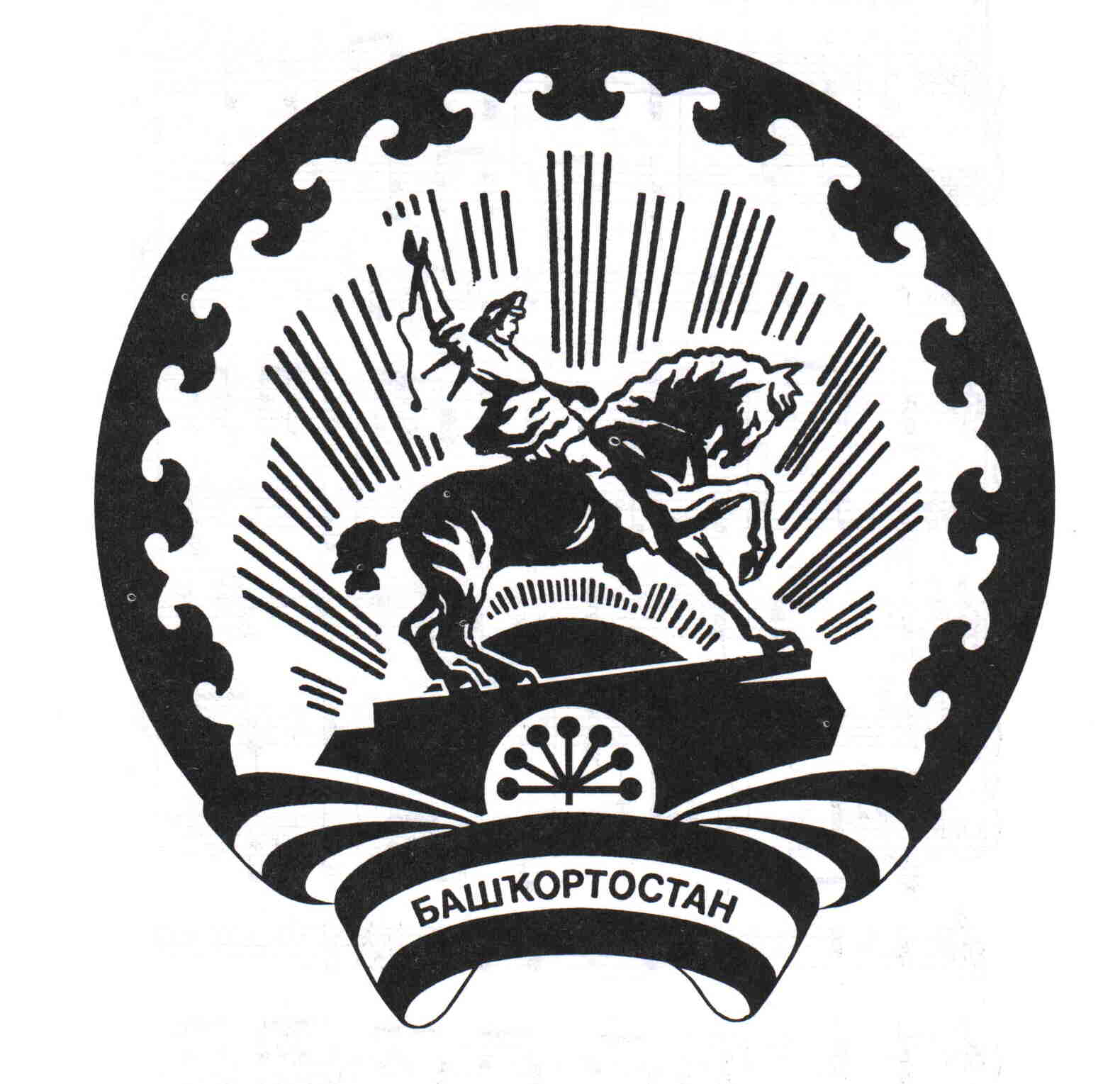 АДМИНИСТРАЦИЯ  СЕЛЬСКОГО ПОСЕЛЕНИЯ ЕРМОЛКИНСКИЙ СЕЛЬСОВЕТ МУНИЦИПАЛЬНОГОРАЙОНА БЕЛЕБЕЕВСКИЙ РАЙОН РЕСПУБЛИКИ БАШКОРТОСТАН452022, с. Ермолкино, ул. Ленина, 29аТел. 2-92-19УтвержденаПостановлением  Администрации сельского поселения Ермолкинский сельсовет  муниципального района Белебеевский район Республики БашкортостанОт «08» декабря_ 2016г.№ _89________Наименование программыМуниципальная программа «Экология и природные ресурсы  сельского поселения Ермолкинский сельсовет муниципального района Белебеевский район  Республики Башкортостан»Основания  для  разработки         Федеральный закон от 6 октября 2003 г. №131-ФЗ «Об общих принципах организации местного самоуправления в Российской Федерации»;Федеральный закон от 10 января 2002 г. №7-ФЗ «об охране окружающей среды»;Федеральный закон от 24 июня 1998 г. №89-ФЗ «Об отходах производства и потребления»;Водный кодекс Российской Федерации от 3 июня 2006г. №74-ФЗ;Лесной кодекс Российской Федерации от 4 декабря 2006 г. №200-ФЗ;Воздушный кодекс Российской Федерации от 19 марта 1997 г. №60-ФЗ;Экологический кодекс Республики Башкортостан от 28 октября 1992 г. №ВС-13/28;Государственная программа «Экология и природные ресурсы Республики Башкортостан».Заказчик программыАдминистрация  сельского поселения Ермолкинский сельсовет муниципального района Белебеевский район Республики  БашкортостанРазработчик Программы              Администрация  сельского поселения Ермолкинский сельсовет муниципального района Белебеевский район Республики  БашкортостанЦель ПрограммыУлучшение  состояния  окружающей  среды сельского поселения Ермолкинский сельсовет муниципального района Белебеевский район Республики Башкортостан  и  повышение уровня экологической  безопасности  для проживания   населения.Задачи программыПоэтапная стабилизация и улучшение экологического и санитарного состояния водоемов, земельных ресурсов и "зеленого" фонда.Снижение уровня загрязнения атмосферного воздуха выхлопными газами и выбросами промышленных предприятий. Совершенствование экономических механизмов охраны окружающей среды за счет разработки и внедрения в практику новых форм финансирования природоохранной деятельности.Формирование рынка экологических работ и услуг.Развитие системы экологического образования и воспитания.Целевые индикаторы и показателиСнижение показателей уровня негативного воздействия на  окружающую среду;увеличение количества контейнерных площадок для селективного сбора твердых бытовых отходов;увеличение числа проведенных экологических акций и субботников.Сроки  реализации программы2017-2022 годыОбъемы  финансирования программы2017 год – 3407,7тыс.руб.;2018 год – 3423,0тыс.руб.;2019 год – 3411,0 тыс.руб.;2020 год – 3401,0тыс.руб.;2021 год – 3401,0 тыс.руб.;2022 год – 3401,0 тыс.руб.Ожидаемые  конечные результаты программыВ результате  выполнения  Программы ожидается:- обеспечение благополучного экологического, санитарно-гигиенического состояния территории и здоровья населения;-сокращение  объемов  выбросов загрязняющих   веществ в атмосферу  окружающей  среды;-улучшение  качества  очистки сбросов  в  водные  объекты;- создание эффективно действующей системы хозяйствования, обеспечивающая сбор и переработку вторичного сырья, безопасное размещение, захоронение и обезвреживание отходов производства и потребления;- сокращение  объемов  промышленных и твердых  бытовых отходов;- создание условий для  внедрения  экологически  чистых технологий  и производств,  эффективных  мероприятий в области  охраны окружающей среды;- развитие   системы   экологического  воспитания  и образования  населения, привлечение  общественности  к  участию в решении  экологических проблем.Класс опасности отходаКоличество образовавшихся отходов т/год1 класс02 класс03 класс04 класс0,25 класс1,1631.Яковлев А.Г. - глава сельского поселения, председатель комиссии;2.Сидоров С.М.- и.о. директора МБОУ СОШ с.Ермолкино , секретарь комиссии;3.Захарова Л.Н..- директор ООО «Александровское»